Civil Rights Movement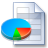 Download FileJFK's "New Frontier" & LBJ's "Great Society"Download File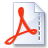 Download FileModern U.S. - Reagan through ObamaDownload FileDownload FileDownload FileDownload FileDownload Filecivil_rights_movement-2.pptnew_frontier-great_society.pptxnew_frontier-great_society.pdfreagan_revolution.pptxreagan_through_bush.pptxclinton.pptxbush.pptxobama.pptx